PresidentSue ConnorsVice-PresidentAlicia JohnsonPast PresidentJohn RomanoOratorLennie MalvoneRecording SecretaryLynne MartellFinancial SecretaryWalter PalinoTreasurerCheryl CairaTrusteesJanet EngremKaren Scalzi Pia RomanoJudy AgnesLinda CarusoMistresses of CeremonyMichele Caira NortonenMary KiesingerSentinelCheryl LicciardiDeputyBetty Sandquist         February 2022 NewsletterFebruary 24, 2022 lodge meeting. Dinner will begin at 6:30 pm and the meeting will begin at 7:30 pm. Dinner will be deli subs from Lucci’s with chips for $5.00.Please bring a dessert to share.Please RSVP if you will be joining us for dinner by 2/21/22Lynne_martell@comcast.net or 978-694-1632Sons & Daughters of Italy Events2/28/22 – National scholarship deadline3/1/22 – Scholarship deadline – Wilmington Sons & Daughters of Italy4/29/22 - Comedy Night – Wilmington Sons & Daughters of Italy and WHS Band parents 4/2/22 – Beatles Tribute Show – Grand Lodge of MA5/1/22 – MELA AWARDS – Grand Lodge of MA6/30/33 – 7/3/22 – 4th of July Festivities on the CommonLodge Meetings –4th Thursday of every month at Villanova Hall on Middlesex Ave. in Wilmington at 6:30 pm dinner and 7:30 pm meeting 2/24/22  3/24/22  4/28/22  5/26/22  6/23/22  8/25/22  9/22/22  10/27/22  11/17/22 (3rd week)  12/22/22 Council Meeting –2nd Wednesday of every month at the 4th of July Building.  2/9/22 3/9/22  4/13/22  5/11/22  6/8/22  8/10/22  9/7/22  10/12/22  11/9/22  12/7/22 2022 Dues - This is a reminder that the 2022 Lodge Dues were due by January 1, 2022.  The cost is still $44.00 per person per year. Bills were mailed in December.  If you did not receive one, please let us know. If you pay at a meeting, please fill out a form so that we can keep a record.The Grand Lodge monthly meeting minutes are available to view and download from the “news” tab on the Grand Lodge Website – www.osiama.orgDonation request should be made using the form on the web site so that we have all the necessary information. Just click on donation request forms on the first page at   http://www.wilmingtonsoi.orgScholarshipsWilmington Sons & Daughters of Italy Scholarships – Our lodge scholarships are available to children entering college in the fall of 2022. Parents of these children must have been members of our lodge for 4 years. Our Graduate scholarships are available to any member who has been a member for 5 years and entering Graduate school in the fall of 2021. The deadline is 3/1/22.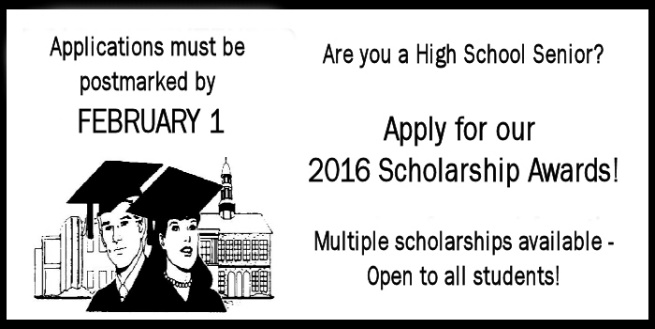  For more information please contact Karen Scalzi (978-423-0960) or e-mail kcscalzi@gmail.com. 2022 National Leadership Grant Competition - The Sons of Italy Foundation (SIF) is now accepting applications for the 2022 National Leadership Grant Competition.  Each year, the SIF offers 10 to 12 merit-based scholarships (National Leadership Grants), ranging from $4,000 to $25,000, in a nationwide competition.  The competition is open to U.S. citizens of Italian descent (at least one Italian or Italian-American grandparent) enrolled in a four-year undergraduate or graduate program at an accredited academic institution for the Fall 2022 term.  Previous SIF scholarship winners are not eligible.  (Please note: Additional eligibility requirements may apply to specific scholarships.) The National Leadership Grant scholarship information and application are posted on the National website at: https://osia.org/programs/scholarships/ It is important to note that the submission requirements vary for each scholarship and applicants should pay close attention to these details.  All scholarship materials and completed applications must be submitted online by February 28, 2022.Comedy Night – Wilmington Sons & Daughters of Italy and WHS Band Parents –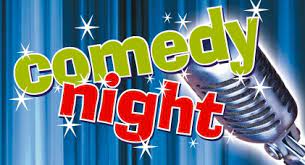  The Annual Comedy Night has been changed to Friday, April 29th. Doors will open at 7:30pm, show will start at 9pm.  Tickets will remain at $20 again this year. Tables of 10 are available or you can purchase individual tickets. Tickets are available from Kevin Caira, we are limiting seating to 250, tickets are going fast, please contact Kevin at (508) 633-2681 if you want to get tickets.Also, we are looking for donations of any dollar amount to help purchase scratch tickets for the Scratch Ticket Raffle Boards,  donations of bottles of wine or liquor,  Gift Cards to any businesses or tickets to sporting events like Red Sox, Celtics, or Bruins.  If you want to make a cash contribution you can do it by Venmo to brother John Romano:- @patricia-romano-24, mail a check toWilmington Sons of Italy - P.O. 387 - Wilmington, Mass. 01887If you have a physical prize to donate you can call John at (617) 750-9749 or email him at jromano45@gmail.com to arrange for him to meet you and pick it up.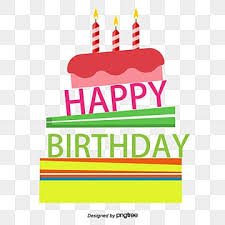  to our members with January Birthdays – Pete Connors, Lisa King, Ed Palino, Nina Maiella, Lisa Mastrorilli, Robert Pustizzi,Here are some awesome facts about your January birthday!It is appropriate the year is first celebrated with the professional and independent Capricorn (Dec. 22-Jan.19) and the intellectual and intuitive Aquarius (Jan. 19-Feb. 18).January is a month of extremes! It is the coldest month in the northern hemisphere and the hottest month in the southern hemisphere.Your birthstone is the garnet, which represents purity, truth, and friendship.The flowers of January are the snowdrop and the carnation.These celebrities also have January birthdays -   Elvis Presley (1/8), Eli Manning (1/3), Bradley Cooper (1/5), Oprah Winfrey (1/29), Martin Luther King Jr. (1/15), Betty White (1/17), Justin Timberlake (1/31), and Phil Collins (1/30) –just to name a few!!to our members with February Birthdays -  Jen Bolanos, Josephine Ciaccio, Priscilla Cipriani, Linda Corriveau, Barbara DeStefano, Anna Kekorian, Mary Kiesinger, Joe Maiella, Lucille Malvone, Dedi Pitzi, Sally Radomski, Patricia Romano, Dolores Ruocco, Janice Stevens, Jessica Stevens, Barbara Gillespie.Here are some February birthday fun facts you might find interesting:You’re so lucky to be sharing the shortest month of the year with one of the sweetest holidays of all—Valentine’s Day! As either a witty, intelligent, and strong-willed Aquarius (Feb 1-18) or a compassionate, insightful, and creative Pisces (Feb 19-29), you’ve got some of the best qualities around.Some would say your birth flower is the iris, which represents faith, hope, and wisdom. Others say it’s the violet, which represents faithfulness, modesty, and virtue.According to tradition, the Roman emperor Augustus took one day off February and added it to August, the month named after him.An impressive roster of famous people were born in February! These iconic household names include Jennifer Aniston (2/11), Drew Barrymore (2/22), Sheryl Crow (2/11), James Dean (2/8), Charles Dickens (2/7), Michael Bolton (2/26), Thomas Edison (2/11), Michael Jordan (2/17), Norman Rockwell (2/3), Babe Ruth (2/6), John Steinbeck (2/27), and John Travolta (2/18).If you’re a history buff, you probably also know that the following four presidents shared February birthdays: William Henry Harrison, Abraham Lincoln, Ronald Reagan, and George Washington.We hope you have an extra wonderful birthday and enjoy all the joy it has to offer! Member’s Talents and Skills Information – Please let us know if you have a talent or skill that you think would be useful to our members and would like to share with the membership. It could be cake decorating, computer skills, car repair, home repair, sewing, etc. or send me a business card if you have one and I will advertise your skill in the newsletters for our members.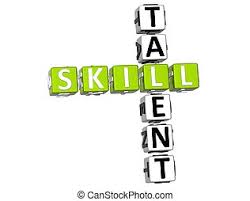 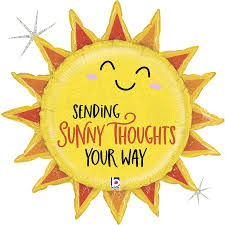 Please report any sunshine to Linda Tobin. Please let Linda know if someone is sick, has surgery, or has a death in the family. Linda’s contact information is   phone 978-604-4706 or e-mail beatlefanlinda@aol.com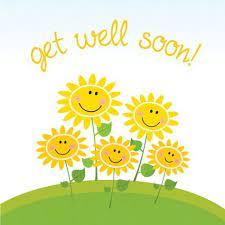 We send our prayers and get well wishes to Joan Foresteire, Lucille Clark, Mary Kiesinger, Joyce Mercer, Frank Puleo.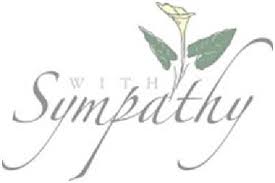 We send our condolences to Lisa Lyons on the death of her aunt. 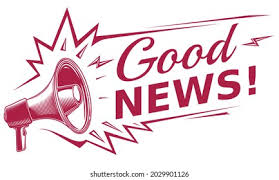 Please let me know if you have any GOOD NEWS that I can share with the lodge such as a promotion, birth, new house, graduation, engagement – anything that we can celebrate!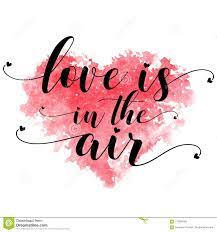 Michele and Tom are engaged to be married! Alicia’s daughter is engaged to be married!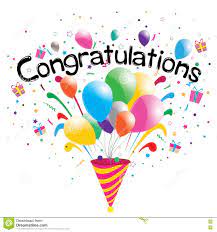 Cheryl Licciardi, Brian Potorski, and Jerry Pupa were winners in the Grand Lodge Calendar Raffle!              Please send any address or e-mail changes to Lynne_martell@comcast.net or 978-694-1632.